А -10      Зачет по теме: «Формулы приведения»Вариант 1. Найдите значение выражения .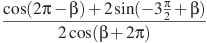 Найдите , если  и 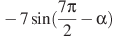 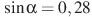 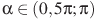 Найдите , если  и .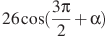 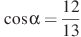 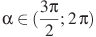 Найдите , если .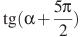 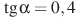 Найдите значение выражения , если .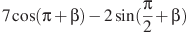 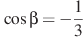 Найдите значение выражения , если .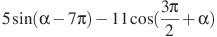 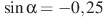 Найдите , если .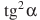 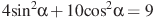 Найдите , если .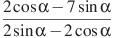 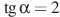 Найдите , если .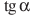 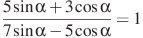 Найдите , если .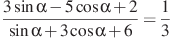 А -10      Зачет по теме: «Формулы приведения»Вариант 2. Найдите значение выражения .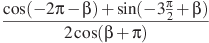 Найдите , если  и .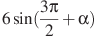 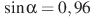 Найдите , если  и .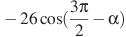 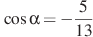 Найдите , если 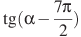 Найдите значение выражения , если .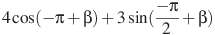 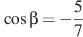 Найдите значение выражения , если .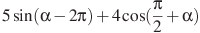 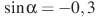 Найдите , если 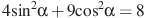 Найдите , если 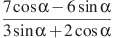 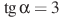 Найдите , если .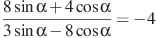 Найдите , если .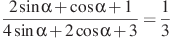 А -10      Зачет по теме: «Формулы приведения»Вариант 3. Найдите значение выражения 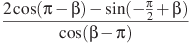 Найдите , если  и 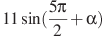 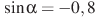 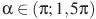 Найдите , если  и 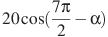 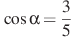 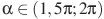 Найдите , если .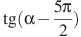 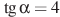 Найдите значение выражения , если 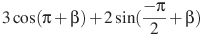 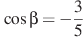 Найдите значение выражения , если 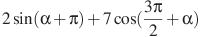 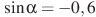 Найдите , если 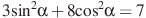 Найдите , если 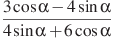 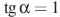 Найдите , если 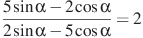 Найдите , если .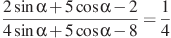 А -10      Зачет по теме: «Формулы приведения»Вариант 4. Найдите значение выражения 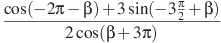 Найдите , если  и 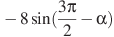 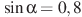 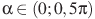 Найдите , если  и 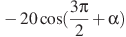 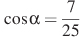 Найдите , если 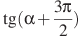 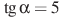 Найдите значение выражения , если 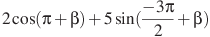 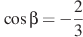 Найдите значение выражения , если 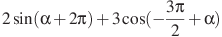 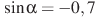 Найдите , если 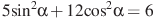 Найдите , если 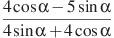 Найдите , если 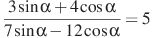 Найдите , если 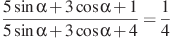 А -10      Зачет по теме: «Формулы приведения»Вариант 5. Найдите значение выражения 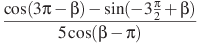 Найдите , если  и 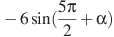 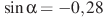 Найдите , если  и 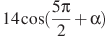 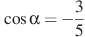 Найдите , если 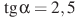 Найдите значение выражения , если 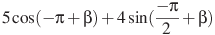 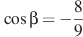 Найдите значение выражения , если 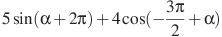 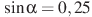 Найдите , если 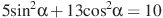 Найдите , если 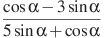 Найдите , если 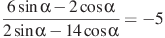 Найдите , если 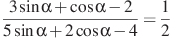 А -10      Зачет по теме: «Формулы приведения»Вариант 6. Найдите значение выражения 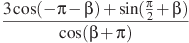 Найдите , если  и 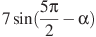 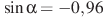 Найдите , если  и .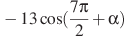 Найдите , если 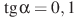 Найдите значение выражения , если 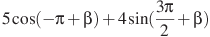 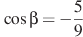 Найдите значение выражения , если 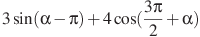 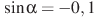 Найдите , если 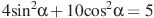 Найдите , если 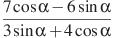 Найдите , если 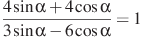 Найдите , если 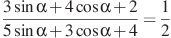 А -10      Зачет по теме: «Формулы приведения»Вариант 7. Найдите значение выражения 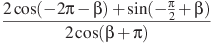 Найдите , если  и 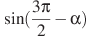 Найдите , если  и 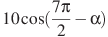 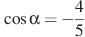 Найдите , если 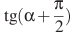 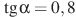 Найдите значение выражения , если 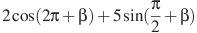 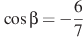 Найдите значение выражения , если 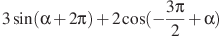 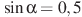 Найдите , если 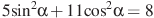 Найдите , если 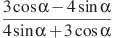 Найдите , если Найдите , если .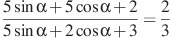 А -10      Зачет по теме: «Формулы приведения»Вариант 8. Найдите значение выражения 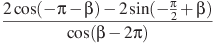 Найдите , если  и 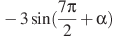 Найдите , если  и 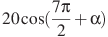 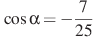 Найдите , если 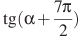 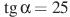 Найдите значение выражения , если 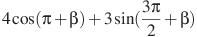 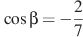 Найдите значение выражения , если 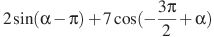 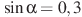 Найдите , если 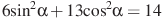 Найдите , если 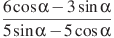 Найдите , если 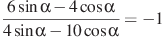 Найдите , если 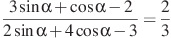 А -10      Зачет по теме: «Формулы приведения»Вариант 9. Найдите значение выражения Найдите , если  и 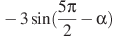 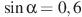 Найдите , если  и .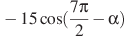 Найдите , если .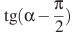 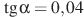 Найдите значение выражения , если 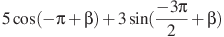 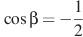 Найдите значение выражения , если 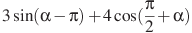 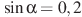 Найдите , если 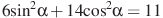 Найдите , если 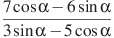 Найдите , если 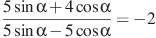 Найдите , если .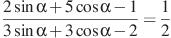 А -10      Зачет по теме: «Формулы приведения»Вариант 10. Найдите значение выражения 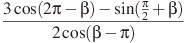 Найдите , если  и .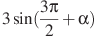 Найдите , если  и 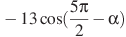 Найдите , если 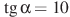 Найдите значение выражения , если 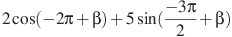 Найдите значение выражения , если 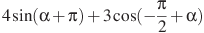 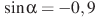 Найдите , если 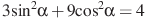 Найдите , если 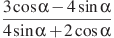 Найдите , если 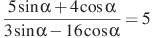 Найдите , если 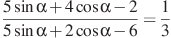 Таблица ответов к зачету А -10 по теме: «Формулы приведения»Каждое задание оценивается в 1 балл.Таблица перевода баллов в оценкузаданиеВариант 1Вариант 2Вариант 3Вариант 4Вариант 5Вариант 6Вариант 7Вариант 8Вариант 9Вариант 10№11,5- 11- 202- 0,50- 0,5- 1№2- 6,721,68- 6,64,85,76- 1,96- 0,96- 0,842,41,8№3- 10241619,211,212- 6- 19,2- 14,4- 5№4- 2,5- 0,5- 0,25- 0,2- 0,4- 10- 1,25- 0,0425- 0,1№5353- 285- 621- 5№64- 0,3 - 30,70,25- 0,10,5- 2,7- 1,40,9№70,20,250,2560,651- 0,1250,65№8- 6- 1- 0,1- 0,8- 0,5- 0,5- 0,6- 0,3- 0,5- 0,5№941,4- 826- 101,41,40,48,4№102,25- 0,5- 3,75- 0,60- 1- 2,21- 7- 1Оценка«2»«3»«4»«5»Кол-во баллов0 - 23 - 56 - 89 - 10